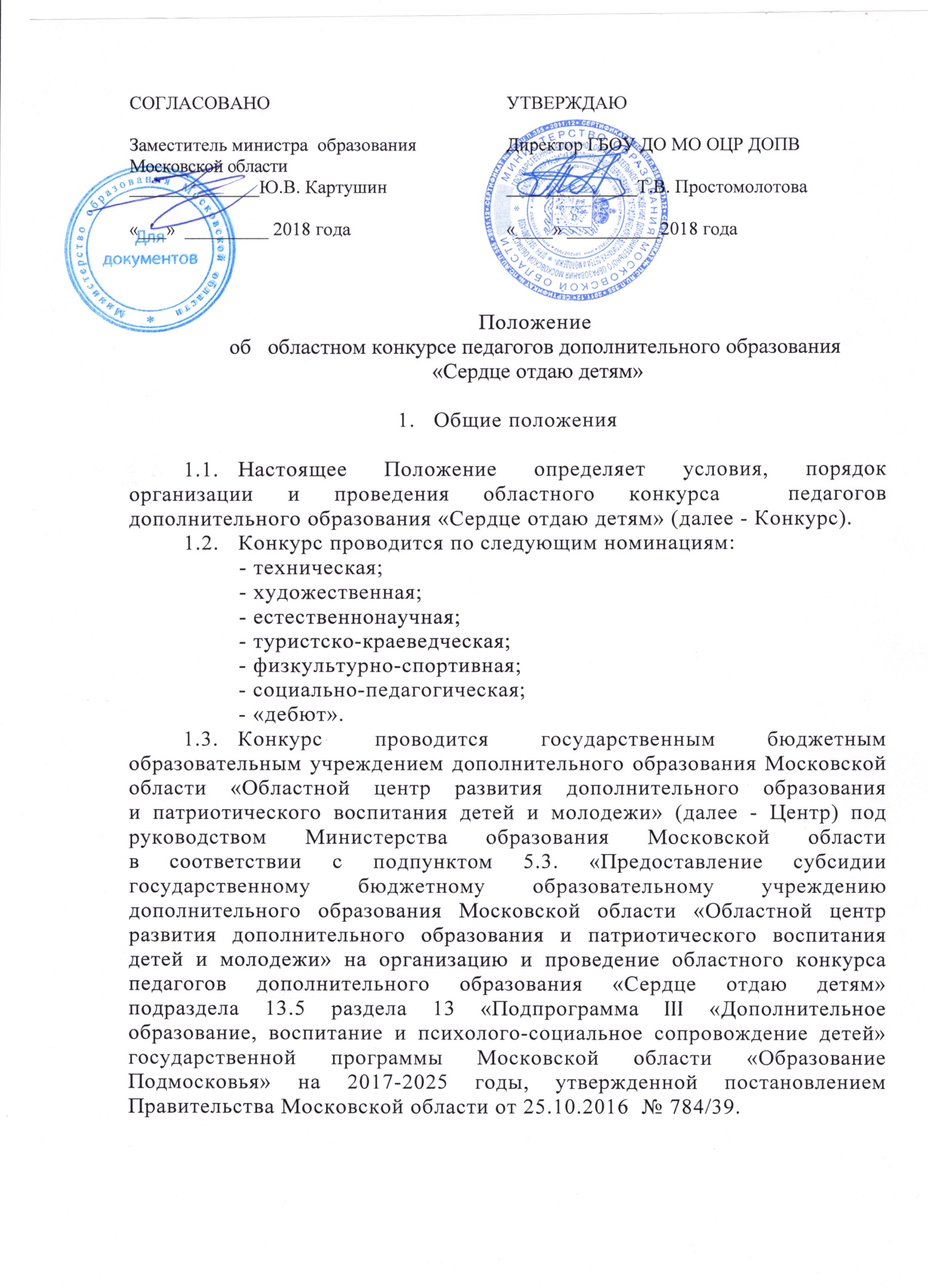 2. Цель и задачи КонкурсаЦель Конкурса: повышение значимости и престижа профессии педагога дополнительного образования, общественного                               и профессионального статуса педагогических работников                            и образовательных организаций, которые они представляют.Задачи Конкурса:содействие профессиональному развитию педагогических работников;  выявление и поддержка талантливых педагогов и инновационного педагогического опыта в сфере дополнительного образования детей;представление педагогическому сообществу лучших образцов педагогической деятельности, обеспечивающих высокие результаты дополнительного образования детей;создание условий для самовыражения творческой                                     и профессиональной индивидуальности, реализации личностного потенциала педагогов дополнительного образования;привлечение внимания органов местного самоуправления муниципальных образований Московской области, осуществляющих управление в сфере образования (далее - муниципальные органы управления образованием), заинтересованных организаций, средств массовой информации, широкой педагогической и родительской общественности к проблемам развития дополнительного образования детей.Оргкомитет Конкурса3.1.   Для организации и проведения Конкурса создается организационный комитет (далее - Оргкомитет), состав которого утверждается приказом Центра. 3.2. В компетенцию Оргкомитета входит: утверждение регламента, места проведения, сроков, порядка 
и программы проведения очного этапа Конкурса;утверждение состава экспертов заочного этапа; списка членов жюри очного этапа Конкурса, списков участников очного этапа Конкурса                     по номинациям;подведение итогов Конкурса;проведение награждения участников Конкурса. 3.3. Решения Оргкомитета оформляются протоколом.3.4. Оргкомитет оставляет за собой право:на отказ в принятии материалов, не соответствующих условиям Конкурса;на изменение сроков и места проведения очного этапа Конкурса. 3.5.  Решения Оргкомитета оформляются протоколом.4. Экспертный совет и жюри КонкурсаДля оценки конкурсных заданий заочного этапа Конкурса создается экспертный совет. В состав экспертного совета входят специалисты, имеющие большой опыт практической, научной работы            в системе дополнительного образования, владеющие навыками экспертизы конкурсных работ. По каждому конкурсному заданию члены экспертного совета заполняют оценочные ведомости.Для оценки конкурсных заданий очного этапа Конкурса создается жюри. В состав жюри входят специалисты, имеющие большой опыт практической работы в системе образования, деятели науки, культуры, спорта, руководители образовательных организаций, представители муниципальных органов управления образованием, профессиональных общественных организаций. По каждому конкурсному заданию члены жюри заполняют оценочные ведомости.Участники КонкурсаВ Конкурсе могут принимать участие педагоги дополнительного образования, преподаватели школ искусств, тренеры-преподаватели (старшие тренеры-преподаватели), реализующие дополнительные общеобразовательные программы в образовательных организациях Московской области, имеющие педагогический стаж работы не менее 5 лет; специалисты некоммерческих организаций, индивидуальные предприниматели, реализующие дополнительные общеобразовательные программы. В номинации «Дебют» принимают участие педагогические работники с педагогическим стажем работы менее 5 лет. Возраст участников не ограничивается.Для участия в областном (заочном) этапе Конкурса делегируются педагогические работники - победители муниципального этапа Конкурса. Муниципальное образование может быть представлено одним участником Конкурса по каждой номинации.Педагогические работники, ставшие победителями Конкурса      в финале предыдущих конкурсов, к повторному участию в Конкурсе         не допускаются.Сроки проведения Конкурса6.1.  Конкурс проводится в три этапа: муниципальный, областной (заочный) и финал (очный).6.1.1. I этап – муниципальный – август-сентябрь 2018 г.6.1.2. II этап –  заочный – 03-28 сентября 2018 г.    6.1.3.  III этап – финал (очный) -    октябрь-ноябрь 2018 года.  Организация Конкурса7.1. Для участия в областном (заочном) этапе участники Конкурса            до 28 сентября 2018 года размещают на сайте   http://www.mosoblserdtseotdayudetyam.ru/ следующие документы:- заявку по установленной форме согласно приложению 
№ 1 к настоящему Положению;   - согласие на обработку персональных данных по форме согласно приложению № 2 к настоящему Положению;- цветную фотографию участника Конкурса (4x6 см),- дополнительную общеобразовательную программу участника Конкурса в формате dос или pdf (титульный лист с подписью руководителя              
и печатью образовательной организации, в котором утверждена программа, отправляется в сканированном виде);-  видеоматериалы «Визитная карточка» участника Конкурса в формате avi или wnv, продолжительностью до 15 минут (или активную ссылку       на видеоматериалы, размещенные в сети Интернет). 7.2. Материалы, поступившие на Конкурс, не рецензируются              и не возвращаются.7.3. На заочном этапе экспертный совет осуществляет оценку конкурсных материалов участников (видеоматериалы «Визитная карточка», дополнительная общеобразовательная программа) 
по критериям, установленным в разделе 8 настоящего Положения.7.4. Участники, набравшие наибольшее количество баллов (выше среднего) в своей номинации по результатам заочного этапа Конкурса, допускаются к участию в очном этапе Конкурса.7.5.  Оператор до 5 октября 2018 года информирует муниципальные органы управления образованием  об итогах заочного этапа Конкурса.7.6.  Финал (очный) этап Конкурса  состоит из двух туров.7.6.1. Первый тур  включает три конкурсных задания:«Презентация «Мое педагогическое кредо» (регламент - 10 минут, 
в течение которых участник должен раскрыть ведущие педагогические идеи, жизненные приоритеты, свое отношение к детям, коллегам, профессии);«Открытое занятие «Введение в образовательную программу» (продолжительность занятия - 35 минут, с обучающимися дошкольного 
и младшего школьного возраста - 20-25 минут; для комментариев конкурсанта 
к своему занятию и ответов на вопросы жюри - до 5 минут; занятие проводится 
с незнакомой группой детей, ранее не обучавшихся по подобной программе);«Импровизированный конкурс» (эссе на заданную тему; тема эссе объявляется перед началом конкурсного задания; время на подготовку – 45 минут, представление — до 5 минут).  7.6.2. Рекомендации по подготовке к Конкурсу, определены               в приложение №3  к настоящему Положению.7.6.3. Жюри оценивает выполнение каждого конкурсного задания      по критериям, установленным	в разделе 8  настоящего Положения.7.6.4. Участники, набравшие наибольшее количество баллов в своей номинации по итогам первого тура финала (очного этапа) Конкурса, объявляются победителями Конкурса. Победителям в каждой номинации присваиваются звания: Дипломант 1 степени. Призерам (2 и 3 место           в каждой номинации) присваиваются звания Дипломант 2 степени, Дипломант 3 степени. При условии равенства баллов у нескольких участников, количество Дипломантов увеличивается.7.6.5. Победители в каждой номинации (Дипломанты 1 степени) допускаются к участию во втором туре Финала (очного) этапа Конкурса.7.6.2. Второй тур финала (очного) этапа Конкурса включает «Круглый стол» с участием представителей исполнительных органов государственной власти Московской области (Министерство образования Московской области): участие в беседе по проблеме образования             (по заданной теме); тема объявляется Оргкомитетом не позднее за 10 дней до начала второго тура очного этапа Конкурса; регламент - 60 минут.	7.6.3. Жюри оценивает выполнение конкурсного задания              по критериям, установленных в разделе 8 настоящего Положения.7.6.4. Участник 2 тура, набравший наибольшее количество баллов 
по объявляется Лауреатом Конкурса.Расходы по командированию участников Конкурса на областном уровне осуществляются за счет направляющей стороны.Критерии оценки конкурсных заданий Конкурса8.1. Видеоматериалы «Визитная карточка», презентация «Мое педагогическое кредо»:умение участником раскрыть ведущие педагогические идеи, жизненные приоритеты, отношение к детям, коллегам, профессии; общая и профессиональная эрудиция; культура публичного выступления; полнота и корректность подачи информации; уместность, сбалансированность информации; эстетичность дизайна видеоматериалов.8.2. Дополнительная общеобразовательная программа:актуальность, новизна и преимущества в сравнении с ранее созданными программами этой направленности;педагогическая обоснованность построения программы                     
и соответствие содержания, методов, форм организации и характера деятельности ее целям и задачам;наличие критериев оценки результативности образовательной деятельности, методов контроля и управления образовательным процессом, их эффективность;ресурсное обеспечение программы (материально-техническое, информационно-методическое, организационное).8.3. Открытое занятие «Введение в образовательную программу»: умение поставить конкретную цель, определить задачи и подобрать нужные для их решения средства;соответствие содержания, использованных технологий                      
и достигнутых результатов поставленным целям;качество выполнения основных профессиональных функций: обучения, воспитания, развития (коррекции) в процессе педагогической деятельности;использование участниками занятия разных типов и видов источников знаний;умение создавать и поддерживать высокий уровень мотивации         
и высокую интенсивность деятельности обучающихся;умение пробудить интерес у обучающихся и желание заниматься     
в  объединении; умение организовать взаимодействие обучающихся между собой; умение включить каждого обучающегося в совместную  деятельность;культура общения с обучающимися; завершенность занятия;оригинальность формы проведения занятия.8.4.  Импровизированный конкурс (эссе на заданную тему):  ясность, четкость и грамотность изложения; широта кругозора;самостоятельность и индивидуальность; логика и аргументированность; оригинальность изложения.8.5.  «Круглый стол»: знание и понимание современных тенденций развития образования 
и общества; общая и профессиональная эрудиция; культура публичного выступления; умение выявить и сформулировать педагогическую проблему          
предложить пути ее решения; аргументированность, взвешенность, конструктивность предложений; оригинальность идеи и содержания, масштабность, глубина суждений; умение представить свою позицию, предъявление эмоциональной окраски суждений.9. Награждение9.1. Победителям в каждой номинации и Лауреату Конкурса вручаются дипломы и памятные призы.9.2. Все участники финального этапа Конкурса получают диплом участника финального этапа Конкурса.   9.3. Победители Конкурса в номинациях (Дипломанты 1 степени), Лауреат Конкурса решением Оргкомитета в дальнейшем направляются 
на участие в заочном этапе  Всероссийского  конкурса профессионального мастерства работников сферы дополнительного образования «Сердце отдаю детям».Приложение № 1 к Положению об  областном конкурсепедагогов дополнительногообразования «Сердце отдаю детям»ЗАЯВКА на участие в   областном конкурсе педагогов  дополнительного образования «Сердце отдаю детям» Муниципальное образование Московской области ____________________________По каждому участнику:  Номинация (по Положению) _______________________________________________I. Сведения об участнике Конкурса.1. Фамилия, имя, отчество (полностью)_______________________________________2. Дата рождения__________________________________________________________3. Место работы, должность_________________________________________________4. Адрес места работы, контактный телефон, е-mail_______________________________________________________________________________________________________5. Домашний адрес, телефон, е-mail___________________________________________6. Сведения об образовании__________________________________________________7. Стаж педагогический работы______________________________________________8. Квалификационная категория______________________________________________9. Государственные и отраслевые награды_____________________________________10. Какие еще данные считаете нужным сообщить дополнительно___________________________________________________________________________________________II. Согласование с Оргкомитетом вопросов по подготовке к очному этапу Конкурса.Перечислите желаемое оборудование и специальные условия для проведения открытого занятия (с указанием назначения и количества единиц)___________________________________________________________________________________________________________________________________________Укажите возраст обучающихся для проведения открытого занятия_____________Сведения о муниципальном конкурсе педагогов дополнительного образования «Сердце отдаю детям»:Сроки проведения ______________________________________________________Количество участников__________________________________________________ Решение Оргкомитета муниципального уровня о выдвижении участника на Конкурс (номер протокола, дата)____________________________________________Подпись председателя Оргкомитета: МП (печать органа местного самоуправления муниципального образования Московской области, осуществляющего управление в сфере образования)Приложение №2 к Положению об  областном конкурсепедагогов дополнительного образования «Сердце отдаю детям»СОГЛАСИЕ на обработку персональных данныхЯ,___________________________________________________________________(фамилия, имя, отчество) зарегистрированный (ая) по адресу____________________________________________________________________паспорт	выдан______________________________________________(серия/номер)____________________________	(сведения о дате выдачи и выдавшем органе)___________________________________________________________________________________________________в соответствии сп. 4 ст. 9 Федерального закона от 27.07.2006 г. № 152-ФЗ «О персональных данных» (далее - Федеральный закон) даю согласие Оргкомитету областного конкурса педагогов дополнительного образования «Сердце отдаю детям» (далее - Конкурс) на обработку моих персональных данных, а именно:фамилия, имя, отчество;месте проживания (регистрации);сведения о месте работы;сведения об образовании и квалификации, в целях моего участия в КонкурсеЯ уведомлен и понимаю, что под обработкой персональных данных подразумевается совершение над ними следующих действий: сбор, обработка, систематизация, накопление, хранение, уточнение, подтверждение, использование, распространение, уничтожение по истечению срока действия Согласия, предусмотренных п. 3 ч. 1 ст. 3 Федерального закона.Настоящее согласие не устанавливает предельных сроков обработки данных. Согласие действует с момента подписания и до его отзыва в письменной форме. Порядок отзыва согласия на обработку персональных данных мне известен.«  »	                                                              20    г.    (Ф.И.О. полностью, подпись)Приложение № 3к Положению об  областномконкурсе педагогов дополнительногообразования «Сердце отдаю детям»Рекомендации по подготовке к КонкурсуВидеоматериалы «Визитная карточка»При создании видеоматериалов «Визитная карточка» участника Конкурса необходимо учитывать, что в соответствии с условиями Конкурса время, отведенное на демонстрацию видеоматериалов, ограничивается 15 минутами. Рекомендуется показать работу детского объединения, в том числе фрагмент занятия до 5 минут, успехи и достижения обучающихся, индивидуальность, разнообразие мира увлечений участника Конкурса.Презентация «Мое педагогическое кредо»Следует обратить внимание на цель и условия проведения конкурсного заданияНеобходимо определить, что представлять (содержание само презентации) и как представлять (форму подачи).Целесообразно сказать о том, кем является участник Конкурса, его базовое образование, место работы, должность. Участнику Конкурса необходимо раскрыть ведущие педагогические идеи, жизненные приоритеты, рассказать о своем отношении к детям, коллегам, профессии. Кратко показать работу детского объединения, успехи и достижения обучающихся, индивидуальность и разнообразие мира увлечений участника Конкурса, рассказать о перспективах работы и планах.Возможно, проиллюстрировать информационный блок конкурсного задания. Это могут быть: стенды с фотографиями, рисунками, таблицами; поделки, макеты, модели, видеоматериалы и др. Их наличие и умелое использование придает выступлению наглядность, дает более полное представление о работе педагога.Важным фактором самопрезентации является педагогическая культура конкурсанта: культура речи и поведения, внешний вид, самобытность и оригинальность выступления.Открытое занятие «Введение в образовательную программу»Открытое занятие является иллюстрацией того, как 
в практической деятельности осуществляется все то, о чем говорилось при выполнении первых двух заданий.Следует выбрать эффективную и нестандартную форму проведения занятия.3.3 Участник Конкурса проводит занятие с группой детей, 
не знакомой ему.3.4. Тема занятия: «Введение в образовательную программу». В ходе занятия педагогу следует показать детям специфику и перспективу занятий по предложенной программе. Залогом успешного проведения открытого занятия является умение поставить конкретную цель, определить задачи и подобрать нужные для их решения средства. Результат должен соответствовать поставленной цели занятия. Дидактические и расходные материалы, необходимые для проведения занятия, обеспечивает сам участник Конкурса.Эссе на заданную темуТема конкурсного задания связанная непосредственно                       
с профессиональной деятельностью участников Конкурса, объявляется Оргкомитетом непосредственно перед началом Конкурса.